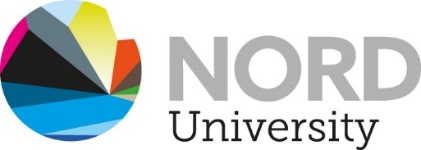 Application for assessment of a doctoral thesis (PhD )The application concerns assessment for the following doctoral education: (tick):The application with the thesis and attachments is sent/delivered to the faculty by the administrative PhD coordinator. Contact information can be found on our wepages.Attachments to the applicationPlace, date, signaturePhD in BiosciencesPhD in BusinessPhD in SociologyPhD in Science of ProfessionsPersonal detailsFull name:Title of my thesisDeclarationTickDeclarationTickI hereby declare that my thesis has not previously been assessed.ororThis will be the second assessment.  My thesis has previously been assessed by the following institution:Thesis, summary, training component and any permits required.TickThesis, summary, training component and any permits required.TickI have sent my thesis electronically in PDF format (according to Nord's template) to the faculty. I have attached a summary  in the language of my thesis that is no longer than 2000 characters including spaces. I have completed and received approval for the coursework component.I have attached a revised data management plan (DMP) – if the project requires this. I have attached a copy of the required permits, cf. section 13-1 of the PhDRegulations.Co-author or sole author. (cf. sections 11-2 and 13-2 of the PhD Regulations)TickCo-author or sole author. (cf. sections 11-2 and 13-2 of the PhD Regulations)TickI have attached the declaration(s) from the co-author(s).ororI am the sole author of every part of the thesis.Intellectual Property Rights (IPR) (cf. section 12-3 of the PhD Regulations)TickIntellectual Property Rights (IPR) (cf. section 12-3 of the PhD Regulations)TickI have attached a declaration or cooperation agreement regarding third-party IPRororThird-party IPR do not apply